Психологические особенности младшего школьного возраста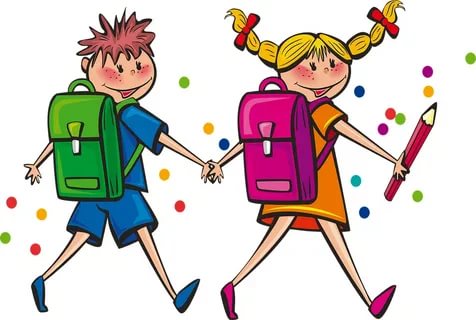 Психологические особенности младшего школьного возрастаМладший школьный возраст лежит в возрастных рамках примерно от 6 до 10-11 лет, что соответствует годам обучения в начальных классах. Проблемой психологических особенностей младшего школьного возраста занимались такие авторы, как: Л.И. Божович, Е.Е. Кравцова, Э. Эриксон, А.Л. Венгер, Н.И. Гуткина и другие. Данный возрастной период является наиболее ответственным этапом школьного детства. Большие потенциальные возможности разностороннего развития ученика связаны с высокой сенситивностью этого возрастного периода.Младший школьный возраст - возраст спокойного и равномерного физического развития. На протяжении того времени, которое занимает обучение в начальных классах, у ребенка складывается новая для него деятельность - учебная. Поступление в школу сильно изменяет привычную жизнь ребёнка. Меняется весь её уклад, а также социальное положение. Основной, ведущей деятельностью становится учебная деятельность, а важнейшей обязанностью - приобретать знания, учиться. Учёба – это серьёзный труд, требующий организованности и дисциплины. Школьник пытается влиться в новый коллектив, в котором он будет жить, учиться и развиваться.Именно тот факт, что ребенок становится учеником, накладывает совершенно новый отпечаток на весь его психологический облик, на все его поведение. В первые школьные годы дети постепенно отдаляются от родителей, хотя все еще испытывают потребность в руководстве со стороны взрослых. Расширение контактов с внешней социальной средой приводит к тому, что все более сильное влияние на них оказывают другие взрослые.Характер мышления ребенка, его внимание и память меняются под воздействием новой учебной деятельности. Поведение приобретает черты намеренности, осмысленности, произвольности, появляется способность следовать новым нормам и правилам поведения. Новое положение в обществе, занятие оцениваемой и общественно важной деятельностью-учением, влечет за собой перемены в отношениях с взрослыми и другими детьми, в том, как ребенок оценивает себя и других. Вслед за формированием нового мировоззрения, складывается круг моральных и идейных понятий и представлений. Мир чувств и эстетических переживаний обогащается, шире становится круг художественных, спортивных и трудовых увлечений.Младшие школьники в высокой степени импульсивны и возбудимы, т.к. в этот период развития происходит функциональное совершенствование мозга, меняется соотношение процессов возбуждения и торможения.Правильное отношение к учению у младших школьников формируется не сразу. Вначале формируется интерес к процессу учебной деятельности без понимания ее значения. Интерес к результату своего труда влечет за собой заинтересованность в содержании учебной деятельности. Эта основа является благоприятной для формирования у младшего школьника мотивов для учения, формирования ответственности.Психические процессы непосредственного познания окружающего - мироощущение и восприятие стимулируются у школьников начальных классов при воздействии учебной деятельности. Младшие школьники отличаются любознательностью и остротой восприятия.Восприятие у учащихся на данном этапе еще мало дифференцированно, они могут допускать ошибки и неточности в различении сходных объектов. Восприятие тесно связано с действиями школьника. На этом уровне психического развития оно связано с практической деятельностью учащегося. Ярко выражено эмоциональное восприятие - предмет желательно исследовать тактильно. Перестройка восприятия происходит в процессе обучения, оно переходит на более высокую ступень, становится более глубоким, анализирующим, принимает характер организованного наблюдения.Вниманию учащихся младших классов присущи возрастные особенности, одна из которых - ослабленное произвольное внимание. Возможности управления им ограничены в младшем школьном возрасте. У младшего школьника произвольное внимание требует близкой мотивации. Ученик может заставить себя работать с мыслями о хорошей оценке, похвале учителя, а не нацелено на результат. Непроизвольное внимание напротив развито хорошо. Младшего школьника привлекает все новое, яркое, необычное. В этот период внимание характеризуется небольшим объемом и малой устойчивостью (до 10-20 минут). Кроме того, в младшем школьном возрасте затруднено произвольное переключение внимания и его адекватное распределение.Возрастные особенности памяти в младшем школьном возрасте развиваются под влиянием обучения. Роль смыслового запоминания усиливается, развивается возможность управления и регулирования памяти. Наглядно-образная память развита больше словесно-логической. Младшие школьники склонны к механическому запоминанию, не осознавая смысловые связи внутри материала. Легче и быстрее они запоминают предметы, факты, конкретные события, лица, чем определения, объяснения и описания.В этом возрасте совершенствуется воссоздающее воображение. Это представление ранее воспринятого и создание образов по описанию, рисунку, схеме. За счет более полного отражения действительности это воображение совершенствуется. Творческое воображение как создание новых образов, связанное с переработкой впечатлений прошлого опыта, соединением их в новые сочетания, комбинации, также развивается.В младшем школьном возрасте происходит постепенный переход от познания внешней стороны явлений к познанию их сущности. Отражение мышлением существенных свойств и признаков предметов и явлений дает возможность делать первые выводы и обобщения, выстраивать умозаключения, проводить аналогии. На основе этого у младшего школьника начинают формироваться первые научные понятия. Аналитико-синтетическая деятельность в младшем школьном возрасте еще элементарна, она находится на стадии наглядно-действенного анализа, который основан на непосредственном восприятии предметов.Младший школьный возраст это возраст заметного формирования личности. Для него характерны новые отношения со сверстниками и взрослыми, включение в коллектив, в новый вид деятельности – учебную. В этом возрасте закладывается понятие нравственности, происходит усвоение моральных норм и правил, формируется общественная направленность личности. Характеру младшего школьника присущи некоторые особенности: импульсивность, склонность действовать быстро, не раздумывая, под влиянием побуждений. Причина-потребность во внешней разрядке при возрастной слабости регуляции поведения.Возрастной особенностью младшего школьника является также общая недостаточность воли. В этом возрасте дети еще не обладают опытом преодоления препятствий и трудностей, длительной борьбы за цель. При неудаче ученик может опустить руки, потерять веру в себя, свои силы. Часто может наблюдаться упрямство и капризность. Причиной, как правило, являются недостатки семейного воспитания. Таким образом, проявляется протест против жестких требований, предъявляемых школой.Ученики младшего школьного возраста отличаются эмоциональностью. Все, что они наблюдают, что делают, о чем думают, вызывают эмоционально окрашенное отношение. Эмоциональность выражается в неустойчивости, частой смене настроений, бурным проявлениям радости, горя, гнева, страха. Младшие школьники с трудом сдерживают внешние проявления своих чувств, они правдивы, когда выражают радость или печаль. Постепенно укрепляется умение регулировать и сдерживать нежелательные проявления чувств.Постепенно, в процессе игровой, обучающей деятельности, в общении с окружающими людьми происходит развитие ребенка. Расширение эмоционального опыта, его многообразие в значительной степени определяют направленность развивающейся личности. Эмоциональная жизнь младшего школьника формируется в отношениях с родными, преподавателями, одноклассниками. Важную роль играет также его положение в коллективе.  Младшие школьники отличаются высокой эмоциональной чувствительностью, открытостью, отзывчивостью и незащищенностью.Внутренний мир младшего школьника обладает специфическими особенностями. Его следует рассматривать в качестве содержательного образования детской психики, отражающего знание ребенком себя, так называемый «образ Я»; других людей или «образ другого», а также объектов и явлений окружающей действительности - «обобщенный образ предметного мира», передающего эмоциональное отношение к ним и определяющего особенности поведения и деятельности. Особенности внутреннего мира младших школьников являются субъективным фактором, определяющим эффективность возрастно-ориентированного обучения и воспитания.В младшем школьном возрасте происходит возникновение и закрепление важных личностных характеристик, становящихся устойчивыми. У младшего школьника появляется мотивация достижений успеха и мотив избегания неудач, чувство компетентности, саморугуляция, адекватная самооценка и логика чувств. Основными новообразованиями младшего школьного возраста являются: внутренний план действия, произвольность и рефлексия. Благодаря этому психика младшего школьника достигает того уровня развития, который необходим для дальнейшего обучения в среднем звене.Список литературы:Александрова Л.А. Внутренний мир младшего школьника в контексте возрастно-ориентированного подхода в образовании// Психология образования в XXI веке: теория и практика. [Электронный ресурс] http://psyjournals.ru/education21/issue/54116_full.shtml (дата обращения: 20.10.2017).Блонский П.П. Психология младшего школьника. – М.: МОДЭК, МПСИ, 2011.-631 с.Батюта, М.Б. Возрастная психология: Учебное пособие / М.Б. Батюта, Т.Н. Князева. - М.: Логос, 2013. - 306 c.Венгер Л.А., Мухина В.С. Психология. – М., 2008.-122с.Гонина О.О. Психология младшего школьного возраста, изд.ФЛИНТА, 2015.-300 с.Горлова Е.Л. Центральное психологическое новообразование младшего школьного возраста как основа развивающего обучения [Электронный ресурс] http://www.dslib.net/psixologia-vozrasta/centralnoe-psihologicheskoe-ovoobrazovanie-mladshego-shkolnogo-vozrasta-kak.html  (дата обращения: 12.01.2018)Корнилова Т.В. Экспериментальная психология: учебник для бакалавров / Т. В. Корнилова. — 3-е изд., перераб. и доп. — М.: Издательство Юрайт, 2016. — 640 с.Обухова, Л.Ф.Возрастная психология: учеб. для студ. вузов / Л. Ф. Обухова. - М. Юрайт : МГППУ, 2011. - 460 с.Осмоловская И.М. Формирование универсальных учебных действий у учащихся начальных классов//Начальная школа.—2012:№10:С.6-12. 